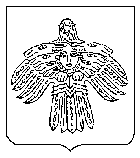 Об утверждении документации по планировке территории (проекта межевания территории) с целью эксплуатации объектов: «Объекты электроснабжения Лыаельской площади (ВЛ-35 кВ, ВЛ-6 кВ до ПС 35/6 кВ «Асыв-Вож»). Лицензия СЫК 13226 НР» В соответствии со статьями 43, 45 и 46 Градостроительного кодекса Российской Федерации, постановлением администрации МОГО «Ухта»                              от 31.03.2022 № 568 «О подготовке документации по планировке территории с целью эксплуатации объектов: «Объекты электроснабжения Лыаельской площади (ВЛ-35 кВ, ВЛ-6 кВ до ПС 35/6 кВ «Асыв-Вож»). Лицензия СЫК 13226 НР», рассмотрев представленные материалы, администрация постановляет:1. Утвердить документацию по планировке территории (проект межевания территории) с целью эксплуатации объектов: «Объекты электроснабжения Лыаельской площади (ВЛ-35 кВ, ВЛ-6 кВ до ПС 35/6 кВ «Асыв-Вож»). Лицензия СЫК 13226 НР» (далее – Проект) согласно приложению к настоящему постановлению (ссылка для скачивания приложения: https://disk.yandex.ru/d/yKjPdiz7l23Cwg).2. Настоящее постановление и Проект подлежат официальному опубликованию в течение семи дней со дня утверждения и размещаются на Официальном портале администрации МОГО «Ухта».3. Контроль за исполнением настоящего постановления возложить на первого заместителя руководителя администрации МОГО «Ухта».И.о. главы МОГО «Ухта» - руководителяадминистрации МОГО «Ухта»                                                                    П.П. АртемьевАДМИНИСТРАЦИЯМУНИЦИПАЛЬНОГО ОБРАЗОВАНИЯГОРОДСКОГО ОКРУГА«УХТА»АДМИНИСТРАЦИЯМУНИЦИПАЛЬНОГО ОБРАЗОВАНИЯГОРОДСКОГО ОКРУГА«УХТА»«УХТА»КАР  КЫТШЛÖНМУНИЦИПАЛЬНÖЙ  ЮКÖНСААДМИНИСТРАЦИЯ«УХТА»КАР  КЫТШЛÖНМУНИЦИПАЛЬНÖЙ  ЮКÖНСААДМИНИСТРАЦИЯ«УХТА»КАР  КЫТШЛÖНМУНИЦИПАЛЬНÖЙ  ЮКÖНСААДМИНИСТРАЦИЯ«УХТА»КАР  КЫТШЛÖНМУНИЦИПАЛЬНÖЙ  ЮКÖНСААДМИНИСТРАЦИЯПОСТАНОВЛЕНИЕШУÖМПОСТАНОВЛЕНИЕШУÖМПОСТАНОВЛЕНИЕШУÖМПОСТАНОВЛЕНИЕШУÖМПОСТАНОВЛЕНИЕШУÖМПОСТАНОВЛЕНИЕШУÖМПОСТАНОВЛЕНИЕШУÖМ02 марта 2023 г.№438г.Ухта,  Республика Коми  